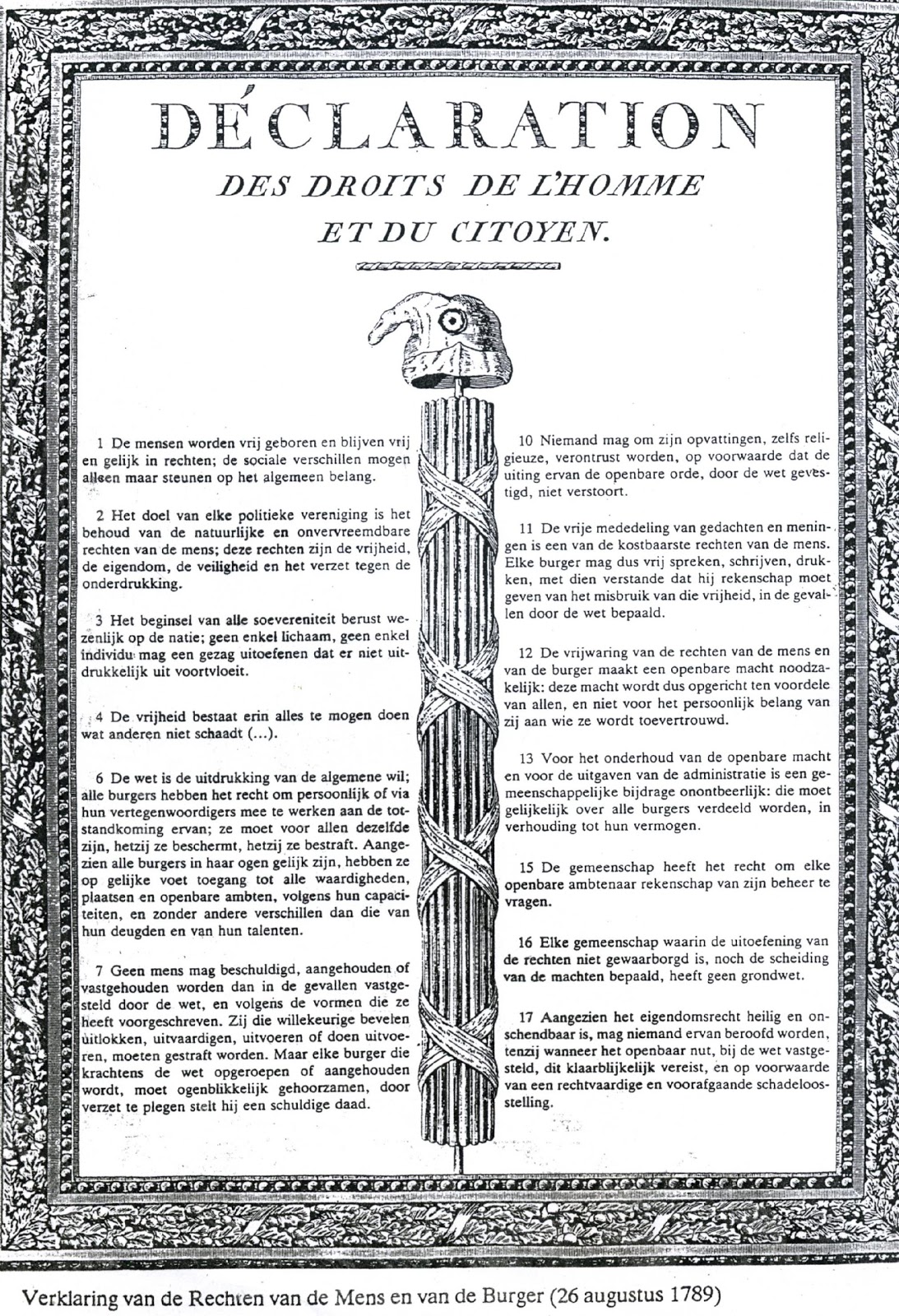 Lees de bovenstaande artikelen: kies de 5 belangrijkste artikelen volgens jou en vertaal ze in eigen woorden! Zoek de filosoof die ze heeft geïnspireerd! Welke overlap heeft onze grondwet met de Franse verklaring van de Rechten van de Mens en de Burger? https://wetten.overheid.nl/BWBR0001840/2018-12-21 Na bespreken: Welke problemen lossen de verschillende artikelen van de verklaring van de rechten van de mens en burger op. 